Lux ElekLux Elek (Szepesváralja, 1884. december 18. – Budapest, 1941. február 26.) szobrász, Lux Alice szobrász nagybátyja.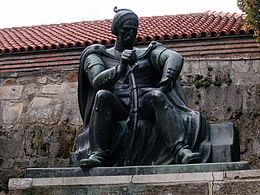 Wathay Ferenc szobra SzékesfehérváronA budapesti iparművészeti iskolában végzett előtanulmányok után a müncheni képzőművészeti akadémián, majd a brüsszeli szépművészeti akadémián tanult. 1922-ben a budapesti iparművészeti iskolában a szobrászat tanára lett. Elsősorban finom egyszerűséggel mintázott női akt- és mellszobraival tűnt fel. Műveivel többször szerepelt a Műcsarnok és a budapesti Ernst Múzeum tárlatain. Részt vett Ligeti Miklós Művészi Kerámiaműhelyének munkájában. Számos alkotásának – Fésülködő nő, Ludas Matyi, Matyó Madonna – porcelánmásolatát a Herendi Porcelángyár sokszorosította. Az 1930-as években a pécsi Zsolnay porcelángyár vásárolt tőle szoborterveket. A Magyar Nemzeti Galéria kilenc szobrát őrzi.Kerepesi temetőben található sírját a Nemzeti Emlékhely és Kegyeleti Bizottság 2004-ben a Nemzeti Sírkert részévé nyilvánította.Főbb művei Kisplasztikái és portrészobrai:TáncosnőFésülködőBokszolóLantosPólya TibornéZsuzsannaÖreg férfifejKöztéri alkotásai:Semmelweis (Szeged, Pantheon)Anyaság (Szolnok)Luther-emlékmű (Budapest, Deák tér)Hősi emlék (Budapest, Hősök tere)Wathay Ferenc (Székesfehérvár)Szent Imre (Székesfehérvár)Forráshttps://hu.wikipedia.org/wiki/Lux_Elek